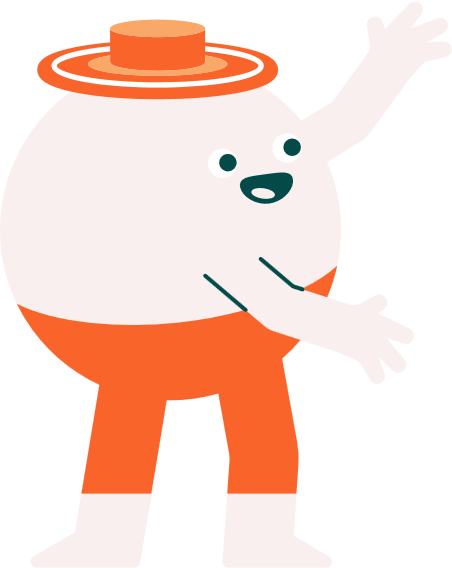 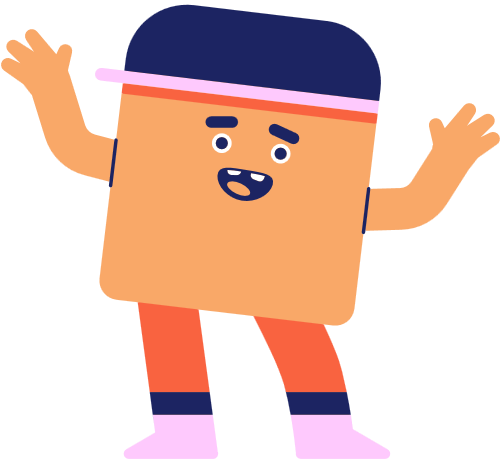 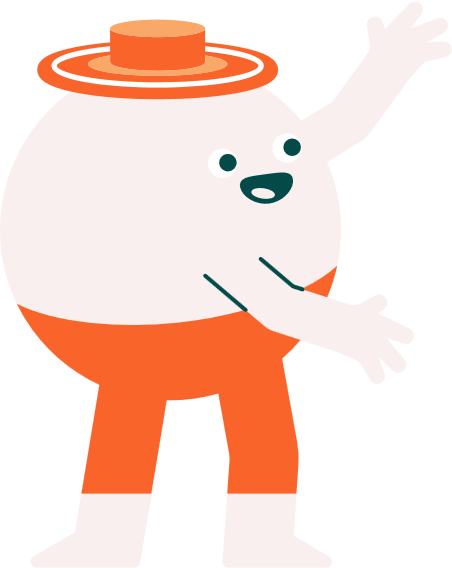 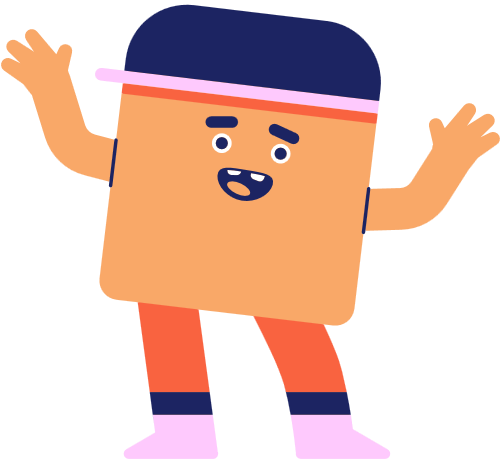 第二梯(2024年7/8~7/12)遠哲科學夏令營課程表-中年級第二梯(2024年7/8~7/12)遠哲科學夏令營課程表-中年級第二梯(2024年7/8~7/12)遠哲科學夏令營課程表-中年級第二梯(2024年7/8~7/12)遠哲科學夏令營課程表-中年級第二梯(2024年7/8~7/12)遠哲科學夏令營課程表-中年級第二梯(2024年7/8~7/12)遠哲科學夏令營課程表-中年級時　間第一天第二天第三天第四天第五天上午報   到報   到報   到報   到報   到上午相見歡磁浮玩具廖進德 老師(物理）轉動的科學柯文賢 老師（物理）液態氮的科學遊戲謝甫宜 老師（化學）藝數三明治彭良禎 老師（數學）上午下課時間下課時間下課時間下課時間下課時間上午科學動一動（物理）酵母菌的奧秘林意紋 老師（食品科學）液態氮與三態變化謝甫宜 老師（化學）蝴蝶書籤洪敬承 老師（生物）神奇驗毒劑蕭志堅 老師（化學）中午-用餐休息肚子咕咕~吃飯囉~睡個午覺精神好肚子咕咕~吃飯囉~睡個午覺精神好肚子咕咕~吃飯囉~睡個午覺精神好肚子咕咕~吃飯囉~睡個午覺精神好肚子咕咕~吃飯囉~睡個午覺精神好下午轉頭龍盧俊良 老師（物理）登猴子2 曾秋雲 老師(物理)毛毛蟲移位遊戲（二）許文化 老師（數學）製手拉風扇宋依倫 老師（物理）理財小達人楊雅芬 老師（數學）下午休息一下休息一下休息一下休息一下休息一下下午撞球高手游心瑜 老師（物理）電子發光卡片許兆芳 老師（電子）磁吸電路探索與實作林建明 老師（電子學）玩數找15楊育姍 老師（數學）結業式17:00~17:20課後談心課後談心課後談心課後談心課後談心17:30放學囉！！放學囉！！放學囉！！放學囉！！放學囉！！